            Администрациямуниципального образования       Беловский сельсовет       Сакмарского района        Оренбургской области                с. Беловка          РАСПОРЯЖЕНИЕ   от 01.11.2023 года  №14-рО прогнозе социально-экономического развития МО Беловский сельсовет на 2024 годи параметров прогноза на период до 2025-2026гг.В соответствии со статьей 173 Бюджетного кодекса Российской Федерации:1. Утвердить прогноз социально-экономического развития МО Беловский сельсовет на 2024 год и на период до 2025-2026 годов(Приложение № 1).     2. Контроль за исполнением настоящего распоряжения оставляю за собой.Глава муниципального образования                                                Т.А. ХасановРазослано: в дело, администрации района, прокуратуру.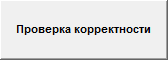 Приложение № 1 к распоряжению №14-р от 01.11.2023 гПриложение № 1 к распоряжению №14-р от 01.11.2023 гОсновные показатели прогноза социально-экономического развития МО Беловский сельсовет Сакмарского района Оренбургской области на 2023 год и на период до 2025 года Основные показатели прогноза социально-экономического развития МО Беловский сельсовет Сакмарского района Оренбургской области на 2023 год и на период до 2025 года Основные показатели прогноза социально-экономического развития МО Беловский сельсовет Сакмарского района Оренбургской области на 2023 год и на период до 2025 года Основные показатели прогноза социально-экономического развития МО Беловский сельсовет Сакмарского района Оренбургской области на 2023 год и на период до 2025 года Основные показатели прогноза социально-экономического развития МО Беловский сельсовет Сакмарского района Оренбургской области на 2023 год и на период до 2025 года Основные показатели прогноза социально-экономического развития МО Беловский сельсовет Сакмарского района Оренбургской области на 2023 год и на период до 2025 года Основные показатели прогноза социально-экономического развития МО Беловский сельсовет Сакмарского района Оренбургской области на 2023 год и на период до 2025 года Основные показатели прогноза социально-экономического развития МО Беловский сельсовет Сакмарского района Оренбургской области на 2023 год и на период до 2025 года 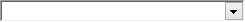 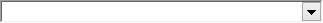 ПоказателиЕдиница измеренияЕдиница измеренияпрогнозпрогнозПоказателиЕдиница измеренияЕдиница измерения20242024202520252026ПоказателиЕдиница измеренияЕдиница измерения1. Демографические показателиЧисленность постоянного населения (среднегодовая) - всего человек человек1812,001812,001819,001819,001821,00% к предыдущему году% к предыдущему годуОбщий коэффициент рождаемостичеловек на 1000 населениячеловек на 1000 населения10,0010,007,007,003,00Общий коэффициент смертностичеловек на 1000 населениячеловек на 1000 населения10,0010,007,007,003,00Коэффициент естественного приростачеловек на 1000 населениячеловек на 1000 населения-1,00-1,00-1,00-1,00-1,00Коэффициент миграционного приростачеловек на 10 000 населениячеловек на 10 000 населения2. Производство товаров и услуг2.1. Промышленное производствоПроизводство и распределение электроэнергии, газа и водыПотребление электроэнергиимлн.кВт.ч.млн.кВт.ч.в том числе по группам потребителей:Базовые потребителимлн. кВт. ч.млн. кВт. ч.Населениемлн. кВт. ч.млн. кВт. ч.Средние тарифы на электроэнергию, отпущенную различным категориям потребителейруб./тыс.кВт.ч.руб./тыс.кВт.ч.2.2. Сельское хозяйство Продукция сельского хозяйства в хозяйствах всех категориймлн. руб. в ценах соответствующих летмлн. руб. в ценах соответствующих лет7317,807317,807217,807217,807917,80в % к предыдущему годув % к предыдущему году     в том числе:продукция сельскохозяйственных организациймлн. руб. в ценах соответствующих летмлн. руб. в ценах соответствующих летв % к предыдущему годув % к предыдущему годупродукция крестьянских (фермерских) хозяйствмлн. руб. в ценах соответствующих летмлн. руб. в ценах соответствующих летв % к предыдущему годув % к предыдущему году                    продукция в  хозяйствах  населениямлн. руб. в ценах соответствующих летмлн. руб. в ценах соответствующих летв % к предыдущему годув % к предыдущему году     в т.ч. растениеводствамлн. руб. в ценах соответствующих летмлн. руб. в ценах соответствующих лет5701,205701,205701,205701,206011,10в  % к предыдущему годув  % к предыдущему году               животноводствамлн. руб. в ценах соответствующих летмлн. руб. в ценах соответствующих летв % к предыдущему годув % к предыдущему году2.3. Транспорт и связьПротяженность автомобильных дорог общего пользования с твердым покрытиемкмкм19,7019,7019,7019,7019,70Протяженность автомобильных дорог федерального значениякмкмГустота автомобильных дорог общего пользования с твердым покрытиемкилометров дорог на 1 000 квадратных километров территориикилометров дорог на 1 000 квадратных километров территорииУдельный вес автомобильных дорог с твердым покрытием в общей протяженности автомобильных дорог общего пользования%%Наличие квартирных телефонных аппаратов сети общего пользования в городской местностиштук на 1 000 человекштук на 1 000 человекНаличие квартирных телефонных аппаратов сети общего пользования в сельской местностиштук на 1 000 человекштук на 1 000 человек2.4. Производство важнейших видов продукции в натуральном выражении Зерно (в весе после доработки)тыс. тоннтыс. тоннСахарная свеклатыс. тоннтыс. тоннПодсолнечниктыс. тоннтыс. тоннКартофельтыс. тоннтыс. тоннОвощитыс. тоннтыс. тоннСкот и птицатыс. тоннтыс. тоннЯйцамлн. штукмлн. штук3. Рынок товаров и услугОборот розничной торговли тыс. руб. в ценах соответствующих леттыс. руб. в ценах соответствующих летИндекс физического объема оборота розничной торговли% к предыдущему году% к предыдущему годуИндекс-дефлятор оборота розничной торговли% к предыдущему году% к предыдущему годуОборот общественного питаниятыс. руб. в ценах соответствующих леттыс. руб. в ценах соответствующих летИндекс физического объема оборота общественного питания% к предыдущему году% к предыдущему годуИндекс цен на продукцию общественного питания% к предыдущему году% к предыдущему годуОбъем платных услуг населению млн. руб. в ценах соответствующих летмлн. руб. в ценах соответствующих лет% к предыдущему году в сопоставимых ценах% к предыдущему году в сопоставимых ценахИндекс-дефлятор по платным услугам% к предыдущему году% к предыдущему году4. Малое предпринимательствоКоличество малых предприятий - всего по состоянию на конец годатыс. едиництыс. единицОборот малых предприятиймлн. руб. в ценах соответствующих летмлн. руб. в ценах соответствующих летколичество крестьянских (фермерских) хозяйств (КФХ)единицединиц5,005,005,005,005,00из них: КФХ - юридических лицединицединицКоличество индивидуальных предпринимателейединицединиц6,006,006,006,006,00Занятые в крестьянских (фермерских) хозяйствах (включая наемных работников)тыс. человектыс. человекзанятые по найму у индивидуальных предпринимателейтыс. человектыс. человекПродукция в крестьянских (фермерских) хозяйствах и у индивидуальных предпринимателей (продукция сельского хозяйства)млн.рублей в ценах соотв.летмлн.рублей в ценах соотв.летИндекс производства продукции в крестьянских (фермерских) хозяйствах и у индивидуальных предпринимателей (продукция сельского хозяйства)% к предыдущему году% к предыдущему году% к предыдущему году% к предыдущему годуОбъем платных услуг, оказанных населению индивидуальными предпринимателямимлн.руб. в ценях соотв.летмлн.руб. в ценях соотв.лет% к предыдущему году% к предыдущему году5. ИнвестицииИнвестиции в основной капитал за счет всех источников финансирования - всегомлн. руб. в ценах соответствующих летмлн. руб. в ценах соответствующих летИндекс физического объема, % к предыдущему году в сопоставимых ценахИндекс физического объема, % к предыдущему году в сопоставимых ценахИндекс-дефлятор, % к предыдущему годуИндекс-дефлятор, % к предыдущему году6. ФинансыСводный финансовый баланс (в ценах соответствующих лет)Доходытыс.руб.тыс.руб.12535,4612535,4610892,5910892,5911243,38Сальдо прибылей и убытковтыс.руб.тыс.руб.    в том числе:тыс.руб.тыс.руб.       прибыль прибыльных организацийтыс.руб.тыс.руб.Амортизационные отчислениятыс.руб.тыс.руб.Налоговые доходы (без налога на прибыль)тыс.руб.тыс.руб.3931,563931,564135,494135,494291,48     из них:тыс.руб.тыс.руб.             налог на доходы физических лицтыс.руб.тыс.руб.1572,001572,001672,001672,001777,00   налоги на товары (работы, услуги), реализуемые на территории РФтыс.руб.тыс.руб.1312,561312,561340,491340,491391,48    в том числе:тыс.руб.тыс.руб.            налог на добавленную стоимостьтыс.руб.тыс.руб.           акцизытыс.руб.тыс.руб.1312,561312,561340,491340,491391,48   налоги на совокупный доход   налоги на имущество (имущество+земельный+транспортный+ ед.с/х нал.)тыс.руб.тыс.руб.1020,001020,001096,001096,001096,00   налоги, сборы и регулярные платежи за пользование природными ресурсами тыс.руб.тыс.руб.1,001,001,001,001,00     в том числе:тыс.руб.тыс.руб.            налог на добычу полезных ископаемых  тыс.руб.тыс.руб.   прочие налоговые доходы (госпошлина)тыс.руб.тыс.руб.6,006,006,006,006,00Неналоговые доходы (аренда)тыс.руб.тыс.руб.Налоги и взносы на социальные нужды тыс.руб.тыс.руб.0,000,000,000,000,00Прочие доходытыс.руб.тыс.руб.20,0020,0020,0020,0020,00Итого доходовтыс.руб.тыс.руб.Средства, получаемые:      - из федерального и областного бюджетовтыс.руб.тыс.руб.8603,908603,906757,106757,106951,90        в том числе:тыс.руб.тыс.руб.          инвестициитыс.руб.тыс.руб.          прочие тыс.руб.тыс.руб.     - от государственных внебюджетных фондовтыс.руб.тыс.руб.Всего доходовтыс.руб.тыс.руб.12535,4612535,4610892,5910892,5911243,38  Расходытыс.руб.тыс.руб.12535,4612535,4610892,5910892,5911243,38Общегосударственные вопросытыс.руб.тыс.руб.4850,694850,694993,404993,405169,20Национальная оборонатыс.руб.тыс.руб.135,40135,40140,60140,60146,70Национальная безопасность и правоохранительная деятельность200,00200,00200,00200,00200,00Национальная экономикатыс.руб.тыс.руб.3450,513450,512437,032437,032518,21Жилищно--коммунальное хозяйствотыс.руб.тыс.руб.1693,861693,86638,56638,56431,27Охрана окружающей средытыс.руб.тыс.руб.Социально-культурные меропритиятыс.руб.тыс.руб.2205,002205,002210,002210,002215,00      их них:тыс.руб.тыс.руб.      образованиетыс.руб.тыс.руб.      культура, кинематография и средства массовой информациитыс. руб.тыс. руб.2115,002115,002115,002115,002115,00      здравоохранение и спорттыс. руб.тыс. руб.      социальная политикатыс.руб.тыс.руб.90,0090,0095,0095,00100,00         в том числе:Прочие расходытыс.руб.тыс.руб.273,00273,00563,00Всего расходовтыс.руб.тыс.руб.12535,4612535,4610892,5910892,5911243,38Превышение доходов над расходами(+), или расходов над доходами (-)тыс.руб.тыс.руб.0,000,000,000,000,007. Денежные доходы и расходы населенияДоходы - всегомлн.руб.млн.руб.в том числе:   доходы от предпринимательской деятельностимлн.руб.млн.руб.   оплата трудамлн.руб.млн.руб.   социальные выплаты - всегомлн.руб.млн.руб.          пенсиимлн.руб.млн.руб.          пособия и социальная помощьмлн.руб.млн.руб.          стипендиимлн.руб.млн.руб.    доходы от собственностимлн.руб.млн.руб.   другие доходымлн.руб.млн.руб.Реальные располагаемые денежные доходы населения% к предыдущему году% к предыдущему годуДенежные доходы в расчете на душу населения в месяцрублейрублейРасходы и сбережения - всегомлн.руб.млн.руб.Превышение доходов над расходами (+), или расходов над доходами (-)млн.руб.млн.руб.Численность населения с денежными доходами ниже прожиточного минимума в % ко всему населению%%8. Труд и занятостьЧисленность трудовых ресурсов человек человек1225,001225,001225,001225,001225,00Численность занятых в экономике (среднегодовая) - всего человек человек543,00543,00543,00543,00543,00Распределение среднегодовой численности занятых в экономике по формам собственности:государственная и муниципальная форма собственности человек человексобственность общественных и религиозных организаций (объединений) человек человексмешанная российская форма собственности человек человекиностранная, совместная российская и иностранная формы собственностичеловекчеловекчастная форма собственностичеловекчеловекв том числе занятые:в крестьянских (фермерских) хозяйствах (включая наемных работников)человекчеловек14,0014,0014,0014,0014,00на частных предприятиях человек человек112,00112,00112,00112,00112,00индивидуальным трудом и по найму у отдель-ных граждан, включая занятых в домашнем хозяйстве производством товаров и услуг для реализации (включая личное подсобное хозяйство) человек человекУчащиеся в трудоспособном возрасте, обучающиеся с отрывом от производствачеловекчеловек52,0052,0052,0052,0052,00Лица в трудоспособном возрасте не занятые, трудовой деятельностью и учебой человек человек150,00150,00150,00150,00150,009. Развитие социальной сферыВвод в эксплуатацию:         1)   жилых домов за счет всех источников финансированиятыс.кв.м общей площадитыс.кв.м общей площади      в том числе за счет:                средств федерального бюджетатыс.кв.м общей площадитыс.кв.м общей площади       средств бюджетов субъектов Российской Федерации и средств местного бюджета       средств бюджетов субъектов Российской Федерации и средств местного бюджетатыс.кв.м общей площадитыс.кв.м общей площади              из общего итога – индивидуальные жилые дома, построенные населением за свой счет и с помощью кредитов              из общего итога – индивидуальные жилые дома, построенные населением за свой счет и с помощью кредитовтыс.кв.м общей площадитыс.кв.м общей площадиСредняя обеспеченность населения площадью жилых квартир (на конец года)кв. м на человекакв. м на человека17,9017,9017,9017,9017,90Средняя обеспеченность населения площадью жилых квартир (на конец года)кв. м на человекакв. м на человекаЖилищные условияУдельный вес площади, оборудованной водопроводомУдельный вес площади, оборудованной водопроводом%%58,0058,0060,0060,0060,00Удельный вес площади, оборудованной канализациейУдельный вес площади, оборудованной канализацией%%45,0045,0050,0050,0055,00Удельный вес площади, оборудованной центральным отоплением%%Удельный вес площади, оборудованной центральным отоплением%%Удельный вес площади, оборудованной ваннами (душами)%%45,0045,0050,0050,0055,00Удельный вес площади, оборудованной ваннами (душами)%%Удельный вес площади, оборудованной газом%%93,0093,0094,0094,0095,00Удельный вес площади, оборудованной горячим водоснабжением%%45,0045,0050,0050,0055,00Удельный вес площади, оборудованной горячим водоснабжением%%Численность учащихся в учреждениях:    общеобразовательных человек человек118,00118,00120,00120,00126,00    начального профессионального образованиятыс. человектыс. человек    среднего профессионального образованиячеловекчеловек15,0015,0015,0015,0015,00Выпуск специалистов учреждениями:     среднего профессионального образованиятыс. человектыс. человек     высшего профессионального образованиятыс. человектыс. человек10. Охрана окружающей средыИнвестиции в основной капитал, направленные на охрану окружающей среды и рациональное использование природных ресурсов за счет всех источников финансированиямлн.руб. в ценах соответствующих летмлн.руб. в ценах соответствующих летиз них за счет:средств федерального бюджетамлн.руб. в ценах соответствующих летмлн.руб. в ценах соответствующих летбюджетов субъектов Российской Федерации и местных бюджетовмлн.руб. в ценах соответствующих летмлн.руб. в ценах соответствующих летсобственных средств предприятиймлн.руб. в ценах соответствующих летмлн.руб. в ценах соответствующих летОбъем водопотребления (использования свежей воды)млн.куб.ммлн.куб.м11. ТуризмКоличество иностранных посетителей (нерезидентов):тыс. человектыс. человек- СНГтыс. человектыс. человек- вне СНГтыс. человектыс. человекв том числе экскурсантовтыс. человектыс. человек- СНГтыс. человектыс. человек- вне СНГтыс. человектыс. человекКоличество российских посетителей из других регионов (резидентов)тыс. человектыс. человекв том числе экскурсантовтыс. человектыс. человекКоличество выезжавших в поездки жителей регионатыс. человектыс. человекОбъемы потребления иностранных посетителей с разбивкойтыс. человектыс. человек